Departamento: Departamento de Ciencias de la Educación Carreras: Licenciatura en Psicopedagogía Plan 1998 Versión 3 Profesorado en Educación Especial (1998)Licenciatura en Educación Especial (2002)Asignatura: SOCIOLOGÍACódigo/s: 6551 Curso: 1er. AÑO Comisión: AModalidad: PRESENCIAL Régimen de la asignatura: Anual – 28 semanasAsignación horaria semanal: 4 hs.Asignación horaria total: 112 hs.Profesor Responsable: Esp. Profesora Adjunta Sandra Guadalupe OrtizIntegrantes del equipo docente: Magister Jefe de Trabajos Prácticos María Cecilia Maurutto y Profesor Ayudante de Primera Claudio Acosta.Año académico: 2022Lugar y fecha: Río Cuarto, 12 de abril de 2022FUNDAMENTACIÓNEl programa de Sociología está dirigido a los estudiantes del primer año de las carreras de Licenciatura en Psicopedagogía, Profesorado en Educación Especial  y Licenciatura en Educación Especial, proporcionándole los enfoques clásicos y actuales de la teoría sociológica en el tratamiento de los problemas centrales de la sociedad: el de la formación de la persona social, el de la desigualdad social, el problema del poder y del cambio social, instrumentándolo con una visión crítica de los paradigmas vigentes en la sociología.La asignatura puede abordarse desde dos perspectivas principales:a) por la historia de los diferentes enfoques disciplinarios y de sus principales exponentes yb) por el desarrollo de sus conceptos y problemáticas abordadas.La primera involucra la discusión de aspectos de contexto histórico y biográfico de los principales autores y plantea la identificación de corrientes o tendencias en la estructuración de una teoría.La segunda identifica la existencia de dos grandes herencias: la que toma a la acción social como fuente de las prácticas de sujetos que animan procesos y movimientos sociales y dan vida a instituciones; por otro lado, la que toma a las estructuras como determinantes y da a sus elementos constitutivos (la economía, la familia, el sistema educacional) el poder de explicar el comportamiento.En el presente Programa optamos por un camino intermedio. En la Primera Parte del Programa presentamos y discutimos algunos de los paradigmas fundamentales de la sociología clásica y contemporánea.Por tratarse de una asignatura introductoria -y con el propósito de evitar una propuesta enciclopedista- esta Primera Parte del programa deja de lado algunos enfoques y autores sin desconocer sus aportes al conocimiento de lo social.En la Segunda Parte seleccionamos áreas problemáticas alrededor de las cuales se estructura la acción social. Es a partir de estas áreas que se pueden presentar y discutir conceptos específicos de la disciplina y su pertenencia a determinados enfoques teóricos. El marco teórico de los contenidos del programa se fundamenta en una perspectiva teórica cuyas tesis centrales son:·Que la realidad es una construcción social.Que las acciones humanas están influidas por las características estructurales de las sociedades en que los seres humanos viven, creando y recreando, al mismo tiempo, esas estructuras y otras nuevas.Que la sociología como ciencia se construye socialmente.Que las teorías sociológicas constituyen una respuesta condicionada por la realidad social y a su vez, condicionante de la realidad social, contribuyendo a la formación del sentido común.OBJETIVOSConceptualizar teorías sociológicas contemporáneas.Articular teorías con situaciones sociales de la realidad contemporáneas.CONTENIDOS (Presentación de los contenidos según el criterio organizativo adoptado por la cátedra: unidades, núcleos temáticos, problemas, etc. y mención del nombre de los trabajos prácticos según esa organización).TEMA 1:LA PERSPECTIVA SOCIOLÓGICA. LA SOCIOLOGÍA COMO CIENCIA SOCIAL1.1.- El contexto histórico de la sociología clásica: revolución burguesa, revolución política y el subimiento de la sociología.1.2.- El debate sobre el carácter científico de las ciencias sociales. Teoría y método sociológicos: “La cuestión del positivismo”1.3.- Sociología y construcción de conocimiento. La “desnaturalización” de las relaciones sociales: “El objeto se conquista y construye”1.4.- La construcción de las categorías de análisis: la dialéctica estructura- sujetos.TEMA 2:PARADIGMAS SOCIOLÓGICOS FUNDAMENTALES CLÁSICOS Y CONTEMPORÁNEOSLA SOCIOLOGÍA CLÁSICA2.1.- LA SOCIOLOGÍA DEL ORDEN, EL EQUILIBRIO Y EL CONSENSO:2.1.1.- La sociología positiva: Emile Durkheim. La búsqueda del orden social y de la integración. Los tipos de sociedad, división del trabajo y tipos de solidaridad social. Conceptos de conciencia colectiva y anomia.2.1.2.- La sociología comprensiva: Max Weber. Materialismo y espiritualismo en la explicación de las conductas de los hombres. La inteligibilidad de lo social a partir de la “acción”. El capitalismo como lo más alta expresión del racionalismo occidental.2.1.3.- La sociología estructural-funcionalista: Talcott Parsons. Estructura, función y procesos2.2. - LA SOCIOLOGÍA DE LA DESIGUALDAD SOCIAL Y DEL CONFLICTO: 2.2.1.- El materialismo histórico: Karl Marx. La producción material de la vida en la explicación de la sociedad. Estructura. Fuerzas productivas: medios de trabajo y materia prima. Relaciones sociales de producción.Superestructura. Ideología y conciencia. Falsa conciencia. Alienación Hegemonía - contra hegemonía. Sentido común. Intelectuales Orgánicos. Conceptos claves de Antonio Gramsci.2.3.- LAS SOCIOLOGÍAS DE SÍNTESIS.12.3.- LA SOCIOLOGÍA RELACIONAL DE LAS PRÁCTICAS SOCIALES: P. BOURDIEU2.3.1.- La dialéctica de la oposición “objetivismo – subjetivismo”2.3.2.- Las estructuras sociales externas o lo social hecho cosas: los campos sociales, capital e intereses en juego.2.3.3.- Las estructuras sociales internalizadas o lo social hecho cuerpo: el habitus como principio de generación y de percepción de las prácticas. Habitus y práctica: el sentido práctico y la práctica como estrategia.SEGUNDA PARTEEL	ANÁLISIS SOCIOLÓGICO DE PROBLEMAS CLÁSICOS Y CONTEMPORÁNEOS.TEMA 3:EL PROBLEMA DE LA DESIGUALDAD. DESIGUALDADES DE CLASE, DE GÉNERO Y ETNIAS. PROCESOS Y RELACIONES3.1.- El problema de la Desigualdad en la sociedad capitalista: construcción del concepto y contexto histórico.3.2.- La historicidad de las categorías de trabajo y propiedad. Las clases sociales como categorías históricas. Clases sociales y lucha de clases en Marx.3.3.- La división del poder en Weber: estamentos, clases y partidos3.4.- Las clases sociales en la sociedad argentina: Procesos socio-políticos y el papel de los sectores dominantes, las clases medias y los sectores popularesTEMA 4:LA PRODUCCIÓN SOCIAL DE “LO CULTURAL”. IDENTIDAD Y MUNDOS SIMBÓLICOS.4.1.- Análisis socio-antropológico de la cultura como procesos sociales de significación4.2.- Las relaciones entre culturas en la actual fase global del capitalismo: las diferencias humanas como construcción histórica y campo de disputa. La jerarquización de las diferencias y la legitimación de relaciones de dominación: colonialismo, nacionalismo, racismo.4.3.- Aspectos ético-políticos de la polémica universalismo–relativismo El multiculturalismo y el derecho a la diferencia Multiculturalismo e InterculturalidadTEMA 5:VIVIENDO EN TIEMPOS DE GLOBALIZACIÓN5.1.- Neoliberalismo y procesos de globalización como la nueva fase del capitalismo post-industrial.5.2-Constitución de nuevos sujetos a nivel mundialTEMA 6:CONSTRUCCIÓN DE PODER Y CONTRAPODER6.1.- Los movimientos sociales de resistencia política y social. 6.2- Movimientos Sociales en Latinoamérica.6.3.-La sociedad capitalista como sociedad disciplinaria en Foucault. La disciplina y la normalización. La microfísica del poder.TEMA 7:LAS INSTITUCIONES DE LA SOCIEDAD CAPITALISTA Y LOS PROCESOS DE SOCIALIZACIÓN7.1.-	Procesos de institucionalización,	sus componentes: habituación, historicidad, repetición y control social7.2.-Procesos de socialización. La dialéctica entre la realidad objetiva y la realidad subjetiva: ¿qué significa la “construcción social de la realidad”?TEMA 8:LAS INSTITUCIONES SOCIALES DE LA SOCIEDAD CAPITALISTA8.1.- La institución social como construcción sociocultural y política: entre lo instituido y lo instituyente. Las dimensiones del poder y el conflicto en la institución (familia, escuela, Estado)8.2.- Estado – Sociedad. Conceptualizaciones. Modelos de Estado en el contexto capitalista. Caracterización.8.3.- La familia: ¿hecho natural o construcción sociocultural? Transformaciones socioeconómicas y políticas: de la familia a las familias. Las desigualdades de género.METODOLOGIA DE TRABAJOEl curso realiza un recorrido por el análisis de diversos fenómenos de la realidad social actual, comprendiendo:a) Dimensiones microsociales (vida cotidiana de los actores, de grupos, institucionalización, socialización, etc.).b) Dimensiones macrosociales Estructuras social y política y sus instituciones.El conocimiento, análisis y comprensión sociológica de estas diferentes dimensiones de la vida social se realizan a través de la incorporación de categorías conceptuales desde las ópticas teóricas sociológicas seleccionadas por la cátedra:a) la óptica funcionalistab) la óptica conflictivistac) las sociologías contemporáneas.Las actividades de esta asignatura de régimen anual se desarrollan en cuatro horas semanales distribuidas en una clase teórica de 2 horas y una clase práctica de 2 horas. Se trabaja en un mismo día las 4 horas semanales, lo cual permite al equipo de cátedra trabajar instancias teórico-prácticas en distintos momentos de la jornada.En la clase teórica se trabajan las perspectivas teóricas principales de la sociología y las temáticas de la sociedad contemporánea y, especialmente, de la sociedad argentina. Este aporte se complementa con la bibliografía básica y guías de estudio.En el seno de cada Comisión de Prácticos se realizan actividades sobre aspectos concretos extraíbles de la realidad social y de los temas y perspectivas de análisis del programa.Se recomienda a los estudiantes que, como parte del cursado, se dediquen a la búsqueda de materiales que contribuyan a la comprensión y explicación de los procesos y fenómenos analizados. Esta actividad será realizada a lo largo de todo el curso, de acuerdo al desarrollo del programa. Ejemplos:a) Artículos periodísticos de diarios y/o revistas de tirada local, provincial y nacionalb) Libros e Investigaciones disponibles, a nivel nacional e internacional.EVALUACION (explicitar el tipo de exámenes parciales y finales según las condiciones de estudiantes y los criterios que se tendrán en cuenta para la corrección).REQUISITOS PARA LA OBTENCIÓN DE LAS DIFERENTES CONDICIONESDE ESTUDIANTE (regular, promocional, vocacional, libre).Los alumnos REGULARES deberán:La	asistencia este año no fue un requisito, dada la diversidad de limitaciones que manifestaban los estudiantes para la conexión.aprobación de 3 exámenes parciales con 5 puntos como mínimo.Los alumnos LIBRES deberán rendir su examen final según lo establece la normativa vigente en la Facultad de Ciencias Humanas.BIBLIOGRAFÍABIBLIOGRAFIA OBLIGATORIA PRIMERA PARTETEMA 1: LA PERSPECTIVA SOCIOLÓGICA. LA SOCIOLOGÍA COMO CIENCIA SOCIALLECTURAS OBLIGATORIAS TEMA 1:1.1.-Portantiero, Juan Carlos (1985) La sociología clásica: Durkheim y Weber. Buenos Aires, Centro Editor de América Latina. (IntroducciónBibliografía Optativa:1.2.- y 1.3.- Bourdieu, Pierre y Wacquant, Louis, (1991). Respuestas. Por una Antropología Reflexiva. Grijalbo. Bs. As. pp. 15 a 22.1.3.- Bourdieu, P. (1991) Sociología y Cultura. Grijalbo; Bs. As., Cap. “Una ciencia que incomoda”. Pág. 79-95.TEMA 2: PARADIGMAS	SOCIOLÓGICOS FUNDAMENTALES CLÁSICOS Y CONTEMPORÁNEOSLA SOCIOLOGÍA CLÁSICA LECTURAS OBLIGATORIAS TEMA 2:2.1.1.- Cristiano, Javier . (2004) Emile Durkheim: sociología y metodología. En von Sprecher, R. (Coord.) Teorías sociológicas. Introducción a los clásicos. Editorial Brujas. Córdoba.2.1.2.- von Sprecher, Roberto. La Sociología comprensiva de Max Weber (2004) En von Sprecher, R. ( Coord.) Teorías sociológicas. Introducción a los clásicos. Editorial Brujas. Córdoba.2.2.3.- Abatedaga, Nidia. y Carlos Merlo (2004) La Teoría Social de Karl Marx . En von Sprecher, R. (Coord.) Teorías sociológicas. Introducción a los clásicos. Editorial Brujas. Córdoba.2.2.4.von Sprecher, Roberto. (2004) Los escritos de Antonio Gramsci como Teoría Social. En von Sprecher, R. ( Coord.) Teorías sociológicas. Introducción a los clásicos. Editorial Brujas. Córdoba.2.3.5. - Gutierrez, Alicia (1994). Pierre Bourdieu. Las Prácticas Sociales. CEAL. Bs. As.SEGUNDA PARTEEL	ANÁLISIS	SOCIOLÓGICO	DE	PROBLEMAS	CLÁSICOS	Y CONTEMPORÁNEOS.TEMA 3:EL PROBLEMA DE LA DESIGUALDAD. DESIGUALDADES DE CLASE, DE GÉNERO Y ETNIAS. PROCESOS Y RELACIONESLECTURAS OBLIGATORIAS TEMA 3:3.1.- Y 3.2.- Marx, K. (1995) Selección de textos de La ideología alemana-Versión Digital de la Universidad Complutense de MadridMarx, karl (1998) Las Clases Sociales. Selección de Textos de El Manifiesto Comunista- Versión Digital de la Universidad Complutense de MadridMiliband, Ralph (1990). Análisis de Clases, en Giddens, A. (Comp). La Teoría Social Hoy. Alianza. México. pp. 418 a 443.3.4.- Svampa, Maristella (2005) Cap. La nueva configuración social. En: La sociedad excluyente de los 90Bibliografía Optativa:3.3.- Weber, Max (1969) Economía y Sociedad. iv. Estamentos y clases (pp.242- 250) La división del poder en la comunidad: clases, estamentos, partidos (682- 694)TEMA 4:LA PRODUCCIÓN SOCIAL DE “LO CULTURAL”. IDENTIDAD Y MUNDOS SIMBÓLICOS.LECTURAS OBLIGATORIAS TEMA 4:4.1.- García Canclini, Néstor (2004). Capítulo 1:. La cultura extraviada y sus definiciones; en: García Canclini, Néstor (2004) Diferentes, desiguales y desconectados. Gedisa. Bs. As. pp. 29 a 43.4.2.- García Canclini, Néstor (2004). Capítulo 2: diferentes, desiguales y desconectados. En: García Canclini, Néstor (2004) Diferentes, desiguales y desconectados. Gedisa. Bs. As. Pp. 45 a 82.Bibliografía Optativa:4.3.- Hopenhayn, M. (2004) ¿Integrarse o subordinarse? Nuevos cruces entre política y cultura. En: Cultura, política y sociedad. Perspectivas latinoamericanas; FLACSO, SantiagoTEMA 5:VIVIENDO EN TIEMPOS DE GLOBALIZACIÓN LECTURAS OBLIGATORIAS TEMA 5:5.1.- Hirsch, Joachin (1997). Globalización, transformación del Estado ydemocracia. Cordoba. Argentina. pp. 9 a 35.Chomsky, N. Globalización y educación: la realidad. Cap. 3. La Sociedad Global. Liberarte. Bs. As.García Delgado Daniel (1994) ESTADO &. SOCIEDAD La nueva relación a partir del cambio estructural. TESIS Grupo Editorial NORMA Buenos AiresTEMA 6:RELACIONES DE PODER Y DOMINACIÓN LECTURAS OBLIGATORIAS TEMA 6:6.1.- Holloway, John (2002) ¿Qué es la revolución? Un millón de picaduras de abejas, un millón de dignidades. En: Holloway, John (2002) Cómo cambiar el mundo sin tomar el poder. Ediciones Herramientas, México.Dri, Rubén (2005) Debate sobre el Poder en el Movimiento Popular. En: Herramienta- Revista de Debate y Crítica Marxista- Nº 26- Versión Digital6.2. – Obarrio, Juan Manuel (Universidad Columbia) y Procupez, Valeria (Universidad Johns Hopkins), (2007) Los nuevos movimientos sociales en américa latina. Coordinación Autoral: Dra. Patricia Funes (UBA y CONICET) y Dr. Áxel Lazzari (UBA) PROGRAMA DE CAPACITACIÓN MULTIMEDIAL EXPLORA LAS CIENCIAS EN EL MUNDO CONTEMPORÁNEO. Agosto 2007. http://www.bnm.me.gov.ar/giga1/documentos/EL006872.pdf 6.3.- Emiliozzi, S. y G. Flaster; (1995). Introducción al concepto de poder en Michel Foucault. CBC. Universidad de Buenos Aires. pp. 29 a 48.Bibliografía Optativa:Boaventura de Sousa Santos Los nuevos movimientos sociales Observatorio Social de América Latina (OSAL) Año Nº 5 septiembre 2001.Buenos Aires: CLACSO, septiembre 2001. ISSN:1515-3282. http://www.clacso.orgTEMA 7:LAS INSTITUCIONES DE LA SOCIEDAD CAPITALISTA Y LOS PROCESOS DE SOCIALIZACIÓNLECTURAS OBLIGATORIA TEMA 7:7.1.- Berger, P. y T. Luckmann (1983). La sociedad como realidad objetiva, enLa construcción social de la realidad. Amorrortu. Bs. As. pp. 66 a 91.7.2.- Berger, P. y T. Luckmann (1983). La sociedad como realidad objetiva, enLa construcción social de la realidad. Amorrortu. Bs. As. pp. 66 a 91TEMA 8:LAS INSTITUCIONES SOCIALES DE LA SOCIEDAD CAPITALISTA LECTURAS OBLIGATORIAS TEMA 8:8.2.- García Delgado Daniel (1994) ESTADO &. SOCIEDAD La nueva relación a partir del cambio estructural. TESIS Grupo Editorial NORMA Buenos Aires8.3.- Jelin, Elizabeth (2000). Pan y Afectos; Siglo XXI. Bs. As.Bibliografía Optativa:8.1.- Frigerio, G. y M. Poggi 8 (1992) Cara y ceca. Las instituciones educativas, Paidós, Bs. As. Pags.O’Donell Guillermo (1987) Apuntes para una teoría del Estado. Versión DigitalBIBLIOGRAFIA DE CONSULTA LECTURAS DE CONSULTA TEMA 1Berger, Peter. (1979). Introducción a la sociología. Limusa. México.LECTURAS DE CONSULTA TEMA 2Demo, Pedro (1985). Sociología, una introducción crítica. Atlas. Sao Pablo.  11 a 16.Durkheim, Emilio (1982) Las reglas de método sociológico. México, Premia Editora.Durkheim, Emilio (1985) El suicidio. Buenos Aires, Editorial Schapire. Libro III: El suicidio como fenómeno social en general. Pp.239-315Weber, Max (1969) Economía y sociedad (Esbozo de sociología comprensiva). México, Fondo de Cultura Económica. Cap. I: Conceptos sociológicos fundamentales. Tipos de comunidad y sociedad (pp.289-324)Portantiero, Juan Carlos (1985) La sociología clásica: Durkheim y Weber.Buenos Aires, Centro Editor de América Latina. PpMarx, K. Cap XXIV "La llamada acumulación originaria" en: El Capital, FCE, México.Marx, K Cap. I, sección 4 "El carácter fetichista de la mercancía y su secreto", en: El Capital, FCE, México.LECTURAS DE CONSULTA TEMA 3Parkin, Frank (1988) "Estratificación social", en T.Bottomore y R.Nisbet (comp.), Historia del análisis sociológico. Buenos Aires, Amorrortu.LECTURAS DE CONSULTA TEMA 4Bourdieu, Pierre. Alta Costura y Alta Cultura, en Sociología y Cultura. Grijalbo. Bs. As. pp. 215 a 224. Cuché, Denys (1999). Cultura e Identidad. En La Noción de Cultura en las Ciencias Sociales. Nueva Visión. Bs. As.García Canclini, Néstor (1988). Las Culturas Populares en el Capitalismo dependiente. Nueva Imagen. México. pp. 25 a 59 y 109 a 132.García CancliniI, N. (1995). Consumidores y ciudadanos. Grijalbo. México. Bourdieu, Pierre (1991). Introducción: La sociología de la cultura de Pierre Bourdieu, en Sociología y Cultura. Grijalbo. Bs. As. pp. 9 a 43.LECTURAS DE CONSULTA TEMA 5Chomsky, Noam (1998). La sociedad global, en Noam Chomsky habla de América Latina Editorial 1. Argentina-Mexico. Bs. As. pp. 163 a 173.Lozano, Claudio (2001). Contexto económico y político en la protesta social de la Argentina contemporánea, en Observatorio Social de América Latina. CLACSO. Bs As. pp. 5 a 10.Stedile, Joao (2001). Movimiento de los trabajadores rurales sin tierra de Brasil, en Otro mundo es posible. Desde la gente. Instituto de Estudios y Formación- CTA.Dinerstein, Ana (2001). El poder de lo irrealizado. El corte de ruta en Argentina y el potencial subversivo de la mundialización, en Observatorio Social de América Latina. CLACSO, Buenos Aires. pp. 11 a 16.LECTURAS DE CONSULTA TEMA 6Weber, Max 1969 La ética protestante y el espíritu del capitalismo. Barcelona, Ediciones península.Tarcus, Horacio. Disparen sobre Foucault. El cielo por asalto. Bs. As. Pp. 121 a 137.LECTURAS DE CONSULTA TEMA 7Mancebo, Marta. (1999). La sociedad argentina de los`90: crisis de la socialización, en Daniel Filmus (comp). Los Noventa. Política, sociedad y cultura en América Latina y Argentina de fin de siglo. Eudeba. FLACSO. Editorial Universitaria de Buenos Aires. Bs. As.Tenti Fanfani, Emilio (2003). Socialización, en http://wwwIIPE.LECTURAS DE CONSULTA TEMA 8Collier, J., Rosaldo, M.Z., Yanagisako, S. (1997) “¿Existe una familia? Nuevas perspectivas en antropología”.(¿Is There a Family? New Anthropological Views en The Gender Sexuality Reader, Lancaster y di Leonardo (comps) Routledge, Duirham, E. (1998) "Familia y reproducción humana". Pra parte. En: VVAA, Antropología Social y Política. Hegemonía y poder: el mundo en movimiento. Eudeba, Buenos Aires.Bonetto, M. y Piñeiro, M. T. (s/d). Formas Históricas de Organización Política Estatal.CRONOGRAMA (cantidad de clases asignadas a cada unidad o tema).Tema 1: 6 clasesTema 2: 8 clasesTema 3: 8 clasesTema 4: 7 clasesTema 5: 7 clasesTema 6: 7 clasesTema 7: 7 clasesTema 8: 6 clasesTotal de clases: 56 (El número total de clases se estima de la siguiente manera: Asignatura anual = 28 semanas (14 por cuatrimestre), a 2 clases por semana: 28x2= 56 clases)Cronograma de exámenes (acordado con las asignaturas del Primer año) Primer Parcial de 8 de junio - 10 hs. Recuperatorio Primer Parcial 29 de junio – 10 hs. Segundo Parcial –24 de agosto - 10 hs.Recuperatorio Segundo Parcial – 2 de setiembre - 12 hs. Tercer Parcial de 26 de octubre – 10 hs. Recuperatorio Tercer Parcial 16 de noviembre - 8 hs. Firma de Regularidades 23 de noviembre – 10 hs.8. HORARIOS DE CLASES Y DE CONSULTAS (mencionar días, horas y lugar).Clases teóricas y prácticas: MIERCOLES DE 10 a 12 hs. y VIERNES de 12 a 14 hs. Aula 35 Pabellón 4 - Aula 34 del Pabellón 4 del Campus de la UNRC Horarios de Consulta del equipo de cátedra de sociología y sociología de la educación:Lunes de 11 a 12 hs. Miércoles de 8 a 10 hs. Jueves de 10 a 12 hs.Oficina 6 del Pabellón B. Facultad de Ciencias Humanas.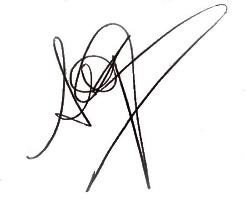 Profesora Sandra Guadalupe OrtizProfesora Adjunta Responsable Sociología